Pielikums Nr.7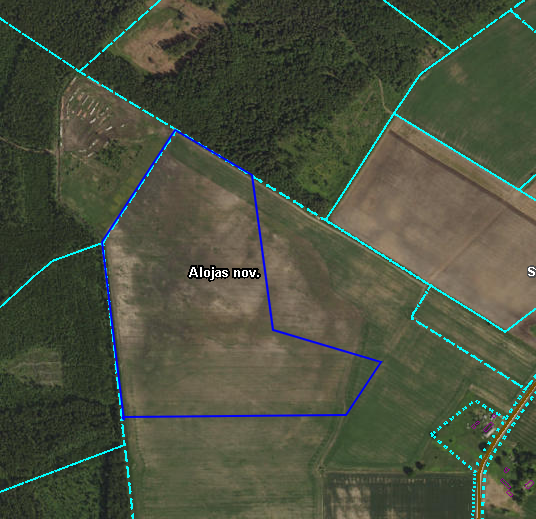 